Interface in JavaAn interface in Java is a blueprint of a class. It has static constants and abstract methods.The interface in Java is a mechanism to achieve abstraction. There can be only abstract methods in the Java interface, not method body. It is used to achieve abstraction and multiple inheritance in Java.In other words, you can say that interfaces can have abstract methods and variables. It cannot have a method body.How to declare an interface?An interface is declared by using the interface keyword. It provides total abstraction; means all the methods in an interface are declared with the empty body, and all the fields are public, static and final by default. A class that implements an interface must implement all the methods declared in the interface.Syntax:interface <interface_name>{      // declare constant fields      // declare methods that abstract       // by default.  }  The Java compiler adds public and abstract keywords before the interface method. Moreover, it adds public, static and final keywords before data members.In other words, Interface fields are public, static and final by default, and the methods are public and abstract.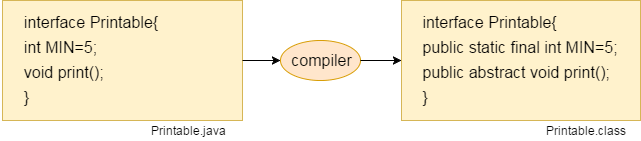 The relationship between classes and interfacesAs shown in the figure given below, a class extends another class, an interface extends another interface, but a class implements an interface.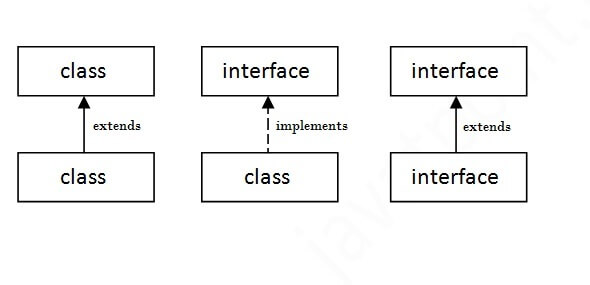 interface Drawable{  void draw();  }  //Implementation: by second user  class Rectangle implements Drawable{  public void draw(){System.out.println("drawing rectangle");}  }  class Circle implements Drawable{  public void draw(){System.out.println("drawing circle");}  }  //Using interface: by third user  class TestInterface1{  public static void main(String args[]){  Drawable d=new Circle();//In real scenario, object is provided by method e.g. getDrawable()  d.draw();  }}  Multiple inheritance in Java by interfaceIf a class implements multiple interfaces, or an interface extends multiple interfaces, it is known as multiple inheritance.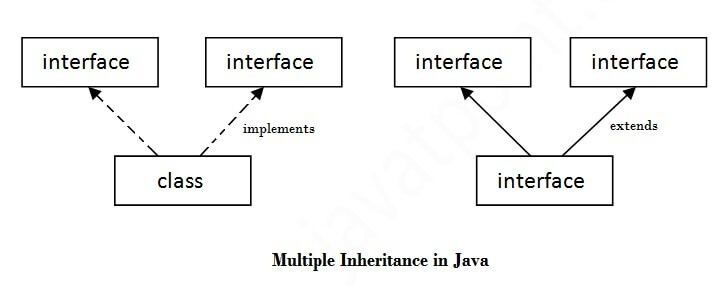 interface Printable{  void print();  }  interface Showable{  void show();  }  class A7 implements Printable,Showable{  public void print(){System.out.println("Hello");}  public void show(){System.out.println("Welcome");}  public static void main(String args[]){  A7 obj = new A7();  obj.print();  obj.show();   }  } TestInterface3.javainterface Printable{  void print();  }  interface Showable{  void print();  }  class TestInterface3 implements Printable, Showable{  public void print(){System.out.println("Hello");}  public static void main(String args[]){  TestInterface3 obj = new TestInterface3();  obj.print();   }  }  Interface inheritanceA class implements an interface, but one interface extends another interface.interface Printable{  void print();  }  interface Showable extends Printable{  void show();  }  class TestInterface4 implements Showable{  public void print(){System.out.println("Hello");}  public void show(){System.out.println("Welcome");}  public static void main(String args[]){  TestInterface4 obj = new TestInterface4();  obj.print();  obj.show();   }  }  import java.util.Scanner;interface area{    public void dimensions();    public void area();}public class interface1 implements area{    int length,breadth,area;    public void dimensions()     {        Scanner s=new Scanner(System.in);        System.out.print("Enter length:");        length=s.nextInt();        System.out.print("Enter breadth:");        breadth=s.nextInt();    }    public void area()     {        area=length*breadth;        System.out.print("Area:"+area);    }    public static void main(String[] args)     {        Interface_Implementation obj=new Interface_Implementation();        obj.dimensions();        obj.area();    }}Java Program to Illustrates Use of Abstract Class and Methodabstract class Calculation{    float a = 12, b = 6, c;    abstract void add();    void subtract()    {        c = a - b;        System.out.println("Result:"+c);    }    abstract void multiply();    void divide()    {        c = a / b;        System.out.println("Result:"+c);    }}public class AbstractionDemo extends Calculation{    void add()    {        c = a + b;        System.out.println("Result:"+c);    }    void multiply()    {        c = a * b;        System.out.println("Result:"+c);    }    public static void main(String[] args)    {        AbstractionDemo obj = new AbstractionDemo;        obj.add();        obj.subtract();        obj.multiply();        obj.divide();    }}Difference between class and interface in JavaDifference between abstract class and interfaceJava PackageA java package is a group of similar types of classes, interfaces and sub-packages. Package in java can be categorized in two form, built-in package and user-defined package.There are many built-in packages such as java, lang, awt, javax, swing, net, io, util, sql etcHere, we will have the detailed learning of creating and using user-defined packages.Advantage of Java Package1) Java package is used to categorize the classes and interfaces so that they can be easily maintained.2) Java package provides access protection.3) Java package removes naming collision.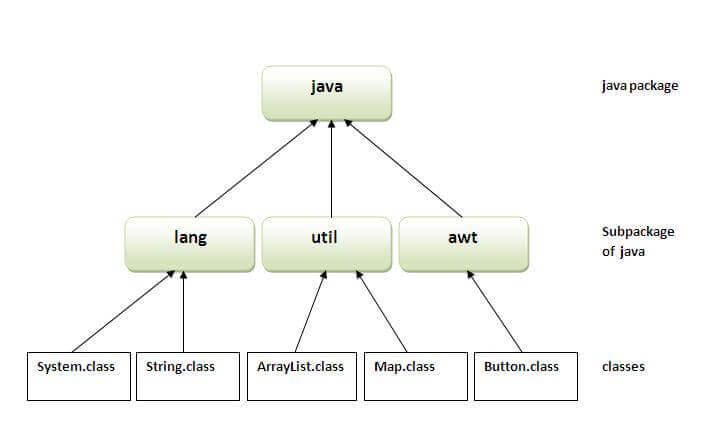 Simple example of java packageThe package keyword is used to create a package in java.//save as Simple.java  package mypack;  public class Simple{   public static void main(String args[]){      System.out.println("Welcome to package");     }  }  How to compile java packageIf you are not using any IDE, you need to follow the syntax given below:javac -d directory javafilename  For examplejavac -d . Simple.java  The -d switch specifies the destination where to put the generated class file. You can use any directory name like /home (in case of Linux), d:/abc (in case of windows) etc. If you want to keep the package within the same directory, you can use . (dot).How to run java package programYou need to use fully qualified name e.g. mypack.Simple etc to run the class.How to access package from another package?There are three ways to access the package from outside the package.import package.*;import package.classname;fully qualified name.1) Using packagename.*If you use package.* then all the classes and interfaces of this package will be accessible but not subpackages.The import keyword is used to make the classes and interface of another package accessible to the current package.Example of package that import the packagename.*//save by A.java  package pack;  public class A{    public void msg(){System.out.println("Hello");}  }  //save by B.java  package mypack;  import pack.*;  class B{    public static void main(String args[]){     A obj = new A();     obj.msg();    }  }  Output:Hello2) Using packagename.classnameIf you import package.classname then only declared class of this package will be accessible.Example of package by import package.classname//save by A.java  package pack;  public class A{    public void msg(){System.out.println("Hello");}  }  //save by B.java  package mypack;  import pack.A;  class B{    public static void main(String args[]){     A obj = new A();     obj.msg();    }  }  Output:Hello3) Using fully qualified nameIf you use fully qualified name then only declared class of this package will be accessible. Now there is no need to import. But you need to use fully qualified name every time when you are accessing the class or interface.It is generally used when two packages have same class name e.g. java.util and java.sql packages contain Date class.Example of package by import fully qualified name//save by A.java  package pack;  public class A{    public void msg(){System.out.println("Hello");}  }  //save by B.java  package mypack;  class B{    public static void main(String args[]){     pack.A obj = new pack.A();//using fully qualified name     obj.msg();    }  }  Output:HelloNote: If you import a package, subpackages will not be imported.If you import a package, all the classes and interface of that package will be imported excluding the classes and interfaces of the subpackages. Hence, you need to import the subpackage as well.Subpackage in javaPackage inside the package is called the subpackage. It should be created to categorize the package further.Let's take an example, Sun Microsystem has definded a package named java that contains many classes like System, String, Reader, Writer, Socket etc. These classes represent a particular group e.g. Reader and Writer classes are for Input/Output operation, Socket and ServerSocket classes are for networking etc and so on. So, Sun has subcategorized the java package into subpackages such as lang, net, io etc. and put the Input/Output related classes in io package, Server and ServerSocket classes in net packages and so on.The standard of defining package is domain.company.package e.g. com.javatpoint.bean or org.sssit.dao.Example of Subpackagepackage com.javatpoint.core;  class Simple{    public static void main(String args[]){     System.out.println("Hello subpackage");    }  }  Output:Hello subpackageClassInterfaceA class can be instantiatedAn interface can never be instantiatedThe class keyword is used to declare itThe interface keyword is usedThe members of a class can be declared as private, public or protectedThe members of an interface are always declared as publicContains the concrete methods i.e methods with bodyContains abstract method i.e methods without the bodyThe extends keyword is used to inherit a classThe implements keyword is used to use an interfaceCan contain final and static methodsCannot contain final or static methodsA Java class can have constructorsAn interface cannot have constructorsA class can extend only one class but can implement any number of interfacesAn interface can extend any number of interfaces but cannot implement any interfaceAbstract classInterface1) Abstract class can have abstract and non-abstract methods.Interface can have only abstract methods. Since Java 8, it can have default and static methods also.2) Abstract class doesn't support multiple inheritance.Interface supports multiple inheritance.3) Abstract class can have final, non-final, static and non-static variables.Interface has only static and final variables.4) Abstract class can provide the implementation of interface.Interface can't provide the implementation of abstract class.5) The abstract keyword is used to declare abstract class.The interface keyword is used to declare interface.7) An abstract class can be extended using keyword "extends".An interface can be implemented using keyword "implements".8) A Java abstract class can have class members like private, protected, etc.Members of a Java interface are public by default.9)Example:
public abstract class Shape{
public abstract void draw();
}Example:
public interface Drawable{
void draw();
}To Compile: javac -d . Simple.javaTo Run: java mypack.SimpleThe -d is a switch that tells the compiler where to put the class file i.e. it represents destination. The . represents the current folder.To Compile: javac -d . Simple.javaTo Run: java com.javatpoint.core.Simple